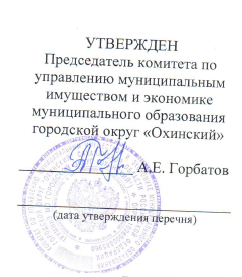 ПЕРЕЧЕНЬнормативных правовых актов с указанием структурных единиц этих актов, содержащих обязательные требования, оценка соблюдения которых является предметом муниципального контроля, а также информацию о мерах ответственности, применяемых при нарушении обязательных требований, с текстами в действующей редакции(наименование вида муниципального контроля)Категория лиц, обязанных соблюдать обязательные требования: (с указанием видов экономической деятельности в соответствии с Общероссийским классификатором видов экономической деятельности, если обязательные требования установлены в отношении деятельности лиц)Исполнитель: консультант отдела земельных отношений Гаранжа А.А. (8(42437) 5-09-00Муниципальный лесной контроль№ п/пНаименование и иные реквизиты (дата подписания, номер) нормативно правовых актов, устанавливающих обязательные требования, в виде гиперссылки на их тексты на официальном интернет-портале правовой информации (www.pravo.gov.ru)Ссылка на структурные единицы нормативного правового акта, содержащие обязательные требованияСсылка на положения нормативных правовых актов, предусматривающих установление административной ответственности за несоблюдение обязательного требования (при наличии)1.Лесной кодекс РФ от 04.12.2006 № 200-ФЗст. 1, ст. 3, ст. 4, ст. 12, ст. 13, ст. 16.1., ч. 6 ст. 17, ст. 19, ст. 23.1, ст. 26, ст. 29, ст. 32, ст. 34, ст. 39 - 41,  ст. 43, ст. 45, ст. 49, ст. 50.7, ст. 51, ст. 53, ст. 60, ст. 60.1, ст. 60.3, ст. 60.11, ст. 60.12, ст. 61 - 64, ст. 66, ст. 71, ст. 88, ст. 89, ст. 98, ст. 100, ч. 3 ст. 112 ч. 2 ст. 7.2., ст. 7.9, 7.10, ст. 7.11, ст. 8.5.2, 8.7, 8.8, ст. 8.25-8.32, с. 8.32.3, ст. 8.45.1, ст. 19.4.1, ст. 19.5, ст. 19.7, ст. 19.7.14 Кодекса Российской Федерации об административных правонарушениях; 260-261 Уголовного кодекса РФ2.Гражданский кодекс РФ (часть первая) от 30.11.1994 № 51-ФЗч. 1, 3 ст. 2, ст. 8, п. 1, 2, 4 ст. 8.1ст. 7.9, 7.10 Кодекса Российской Федерации об административных правонарушениях3.Федеральный закон от 24.04.1995 № 52-ФЗ «О животном мире» ст. 22, ст. 25, ст. 33-36ст. 7.11, ст. 8.29 Кодекса Российской Федерации об административных правонарушениях4.Федеральный закон от 10.01.2002 № 7-ФЗ «Об охране окружающей среды»ст. 44, п. 2 ст. 50, глава IX.1ст. 8.45.1 Кодекса Российской Федерации об административных правонарушениях5.Федеральный закон от 17.12.1997 № 149-ФЗ «О семеноводстве»ст. 17, ч. 5 ст. 18, ч. 3,4 ст. 21, ст. 25, ст. 27, ст. 28, ч. 3 ст. 30, ст. 31, ст. 35 ст. 8.27 Кодекса Российской Федерации об административных правонарушениях6.Федеральный закон 21.12.1994 № 69-ФЗ «О пожарной безопасности» ст. 22.1ст. 8.32, ст. 19.7.14 Кодекса Российской Федерации об административных правонарушениях7.Федеральный закон от 22.07.2008 № 123-ФЗ «Технический регламент о требованиях пожарной безопасности»ст. 69ст. 8.32, ст. 19.7.14 Кодекса Российской Федерации об административных правонарушениях8.Постановление Правительства РФ от 07.10.2020 № 1614 «Об утверждении Правил пожарной безопасности в лесах»п. 8, в полном объеме разделы II-XI ст. 8.32, ст. 19.7.14 Кодекса Российской Федерации об административных правонарушениях9.Постановление Правительства РФ от 09.12.2020 № 2047 «Об утверждении Правил санитарной безопасности в лесах»п.п. «д» п. 2, п.п. «а» п. 5, п. 7, п. 9 -11, п. 13, абз. 1, 3 п. 15, абз. 2 п. 16, п. 17, абз. 1 п. 19, п. 20-25, п. 27-45ст. 8.5.2, ст. 8.31 Кодекса Российской Федерации об административных правонарушениях10.Постановление Правительства РФ от 30.11.2021 № 2128 «О порядке определения характеристик древесины и учета древесины» п. 4-9ч. 3 ст. 8.28.1 Кодекса Российской Федерации об административных правонарушениях11.Приказ Минприроды России от 28.07.2020 № 495 «Об утверждении Правил использования лесов для переработки древесины и иных лесных ресурсов»п. 6, п. 8-9ст. 7.9 Кодекса Российской Федерации об административных правонарушениях12.Приказ Минприроды России от 04.12.2020 № 1014 «Об утверждении Правил лесовосстановления, состава проекта лесовосстановления, порядка разработки проекта лесовосстановления и внесения в него изменений»п. 6ст. 8.27 Кодекса Российской Федерации об административных правонарушениях13.Приказ Минприроды России от 01.12.2020 № 993 «Об утверждении Правил заготовки древесины и особенностей заготовки древесины в лесничествах, указанных в статье 23 Лесного кодекса Российской Федерации»в полном объемеч. 1,2,5 ст. 8.25, ст. 8.28 Кодекса Российской Федерации об административных правонарушениях;260-261 Уголовного кодекса РФ14.Приказ Министерства природных ресурсов и экологии Российской Федерации от 30.07.2020 № 534 «Об утверждении Правил ухода за лесами»п. 4, п. 11ст. 8.27 Кодекса Российской Федерации об административных правонарушениях15. Приказ Министерства природных ресурсов и экологии Российской Федерации   от 10.07.2020 №434 «Об утверждении Правил использования лесов для строительства, реконструкции, эксплуатации линейных объектов и Перечня случаев использования лесов для строительства, реконструкции, эксплуатации линейных объектов без предоставления лесного участка, с установлением или без установления сервитута, публичного сервитута»п. 2-5, п. 7, п. 15-18ст. 7.9 Кодекса Российской Федерации об административных правонарушениях16.Приказ Министерства природных ресурсов и экологии Российской Федерации от 07.07.2020 № 417 «Об утверждении Правил использования лесов для осуществления геологического изучения недр, разведки и добычи полезных ископаемых и Перечня случаев использования лесов в целях осуществления геологического изучения недр, разведки и добычи полезных ископаемых без предоставления лесного участка, с установлением или без установления сервитута»п. 2, п. 4, п. 10-11, п. 14, п. 18-21ст. 7.9 Кодекса Российской Федерации об административных правонарушениях17.Приказ Министерства природных ресурсов и экологии Российской Федерации от 09.11.2020 № 908 «Об утверждении Правил использования лесов для осуществления рекреационной деятельности»п. 2, п. 4-6, п. 8ст. 7.9 Кодекса Российской Федерации об административных правонарушениях18.Приказ Министерства природных ресурсов и экологии Российской Федерации от 27.07.2020 № 487 «Об утверждении Правил использования лесов для осуществления научно-исследовательской деятельности и образовательной деятельности»п. 8-10ст. 7.9 Кодекса Российской Федерации об административных правонарушениях19.Приказ Министерства природных ресурсов и экологии Российской Федерации от 28.07.2020  № 496 «Об утверждении Правил заготоки недревесных лесных ресурсов»п. 4, п. 6, п. 8, п. 12-24ч. 3 ст. 8.25 Кодекса Российской Федерации об административных правонарушениях20.Приказ Министерства природных ресурсов и экологии Российской Федерации от 28.07.2020 № 494 «Об утверждении Правил заготовки пищевых ресурсов и сбора лекарственных растений»п. 4, п. 7, п. 9, п. 12-13ч. 3 ст. 8.25 Кодекса Российской Федерации об административных правонарушениях21.Приказ Министерства природных ресурсов и экологии Российской Федерации от 27.06.2016 № 367 «Об утверждении Видов лесосечных работ, порядка и последовательности их проведения, Формы технологической карты лесосечных работ, Формы акта осмотра лесосеки и Порядка осмотра лесосеки»в полном объемеч. 1, 2, 5 ст. 8.25 Кодекса Российской Федерации об административных правонарушениях22.Приказ Минприроды России от 08.07.2014 № 313 «Об утверждении Правил тушения лесных пожаров»в полном объемест. 8.32.3 Кодекса Российской Федерации об административных правонарушениях23.Приказ Минприроды России от 09.11.2020 № 912 «Об утверждении Правил осуществления мероприятий по предупреждению распространения вредных организмов»п. 3-4, п. 7, п. 16, п 25, п. 28, п. 30, п. 32, п. 35, п. 51, п. 56ст. 8.31 Кодекса Российской Федерации об административных правонарушениях24.Приказ Минприроды России от 09.11.2020 № 911 «Об утверждении Правил заготовки живицы» п. 4, п. 33ч. 3 ст. 8.25 Кодекса Российской Федерации об административных правонарушениях25.Приказ Минприроды России от 02.07.2020 № 408 «Об утверждении Правил использования лесов для ведения сельского хозяйства и Перечня случаев использования лесов для ведения сельского хозяйства без предоставления лесного участка, с установлением или без установления сервитута, публичного сервитута»п. 3-4, п. 6-7, п. 11-12, абз. 3, 4 п. 14, абз. 2 п. 15, абз. 3, 4 п. 16, абз. 3 п. 18ч. 1, 2 ст. 8.26 Кодекса Российской Федерации об административных правонарушениях26.Приказ Министерства природных ресурсов и экологии Российской Федерации от 05.08.2020 № 565 «Об утверждении Порядка проектирования, создания, содержания и эксплуатации объектов лесной инфраструктуры»в полном объемест. 8.30, ст. 8.30.1 Кодекса Российской Федерации об административных правонарушениях27.Приказ Минприроды России от 09.11.2020              № 910 «Об утверждении Порядка проведения лесопатологических обследований и формы акта лесопатологического обследования» в полном объемест. 8.5.2, 8.31 Кодекса Российской Федерации об административных правонарушениях28.Приказ Министерства природных ресурсов и экологии Российской Федерации от 30.07.2020 № 541 «Об утверждении Правил лесоразведения, состава проекта лесоразведения, порядка его разработки»п. 4-5, п. 10-11, п. 19-20ст. 8.27 Кодекса Российской Федерации об административных правонарушениях29.Постановление администрации муниципального образования городской округ «Охинский» от 21.12.2015 № 825 «Об утверждении лесохозяйственного регламента городских лесов г. Оха муниципального образования городской округ «Охинский» Сахалинской области»в полном объемеч. 2 ст. 7.2., ст. 7.9, 7.10, ст. 7.11, ст. 8.5.2, 8.7, 8.8, ст. 8.25-8.32, с. 8.32.3, ст. 8.45.1, ст. 19.7 Кодекса Российской Федерации об административных правонарушениях30.Федеральный закон от 31.07.2020 № 248-ФЗ «О государственном контроле (надзоре) и муниципальном контроле в Российской Федерации»п. 2 ст. 11, п. 4, ст. 72, п.п. 4 п. 2 ст. 90, ст. 92, п. 2 ст. 94ст. 19.4.1, ст. 19.5, 19.7 Кодекса Российской Федерации об административных правонарушенияхграждане, юридические лица и индивидуальные предприниматели (Вид экономической деятельности – все)